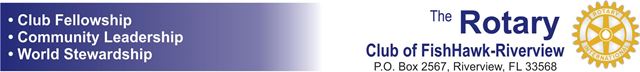 9/12/2022 To: Our Potential Sponsors:Dear                :                                 

This year, our Rotary Club is again sponsoring the Alafia Lighted Boat Parade and Chili Cook Off event on December 3rd 2022 for our community. Due to COVID last year we had a more restricted event but many onlookers came and supported this community celebration!  We had Santa make a stop at the civic center from a boat and greet all of the children there and we served Chili to Go, provided Holiday musical entertainment, and raised not only funds for the Friends of the County Parks, but also for our own Foundation. Our Foundation serves our Greater community by providing monies for local charitable groups such as Brandon Outreach, Camp Christina YMCA, ECHO, The Sylvia Thomas Center, and High School Scholarships for seniors at Riverview, Spoto and Newsome and many others. Since we cannot have the Chili Cook Off, we have a sponsor providing home cooked chili for our Chili To Go event at all of the participating viewing locations that will be sold for a donation of $5.00 and we will be holding a 50/50 raffle at these locations in order to raise money for Friends of the County Parks. Our club members will be stationed at each location taking care of the concessions and the 50/50 raffle. Santa, this year, will be on a lighted boat visiting each location to bring Ho! Ho! Ho! to the kids at these locations from a safe distance. As a participating location, you will be advertised in our press releases and flyers and website as a sponsor for this event. We look forward to hopefully working with your organization in not only helping us to create a great event but to also help bring public attention to your organization.                      .                                      

Sincerely, 


Dr. Kimberly Tyson, DVM 
Boat Parade Chairpersonhummingbird133@fastmail.com
 
The Rotary Club of FishHawk Riverview 
PO Box 2567 
Riverview, FL 33568 